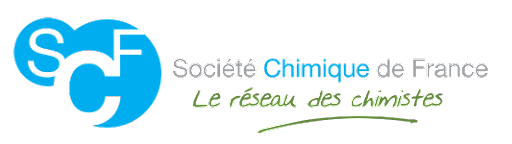 Section Provence-Alpes-Côte d’AzurDemande de subvention pour l’organisation d’un colloque en région Année 2024Ce document doit être envoyé avant le 15 septembre 2024, par courrier électronique, accompagné d’un programme et d’un budget prévisionnel, à l’adresse : section-PACA@societechimiquedefrance.frTITRE DU COLLOQUE : 	  Nom de l’organisateur :Numéro de membre SCF : Adresse professionnelle :Courriel :Tél. bureau :Portable : Date(s) de la manifestation :	Lieu :													Nombre attendu de participants :Budget prévisionnel du colloque (à transmettre en annexe) :				€		Montant de la subvention demandée :				€  Notes importantes :en cas de subvention l'organisateur s’engage à remercier la SCF-PACA dans les diversdocuments fournis aux participants du colloquela subvention sera versée exclusivement sur présentation d’une facture du montant obtenu, et transmise avant le 15 novembre 2024.	l’organisateur s’engage à fournir la liste des participants membres SCF ((nom, prénom, numéro d’adhérent, section régionale de rattachement).Date : 					Signature :